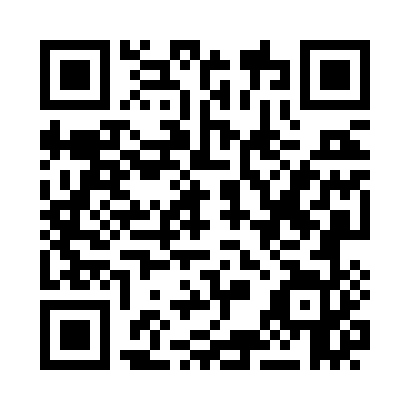 Prayer times for Marla, AustraliaWed 1 May 2024 - Fri 31 May 2024High Latitude Method: NonePrayer Calculation Method: Muslim World LeagueAsar Calculation Method: ShafiPrayer times provided by https://www.salahtimes.comDateDayFajrSunriseDhuhrAsrMaghribIsha1Wed5:427:0112:333:416:047:192Thu5:427:0112:333:416:037:183Fri5:437:0212:323:406:037:174Sat5:437:0212:323:406:027:175Sun5:437:0312:323:396:017:166Mon5:447:0412:323:386:007:167Tue5:447:0412:323:386:007:158Wed5:457:0512:323:375:597:149Thu5:457:0512:323:375:587:1410Fri5:467:0612:323:365:587:1311Sat5:467:0612:323:365:577:1312Sun5:477:0712:323:355:577:1213Mon5:477:0712:323:355:567:1214Tue5:477:0812:323:355:557:1215Wed5:487:0912:323:345:557:1116Thu5:487:0912:323:345:547:1117Fri5:497:1012:323:335:547:1018Sat5:497:1012:323:335:537:1019Sun5:507:1112:323:335:537:1020Mon5:507:1112:323:325:537:0921Tue5:517:1212:323:325:527:0922Wed5:517:1212:323:325:527:0923Thu5:517:1312:323:315:517:0824Fri5:527:1412:323:315:517:0825Sat5:527:1412:333:315:517:0826Sun5:537:1512:333:315:507:0827Mon5:537:1512:333:305:507:0828Tue5:547:1612:333:305:507:0729Wed5:547:1612:333:305:507:0730Thu5:547:1712:333:305:497:0731Fri5:557:1712:333:305:497:07